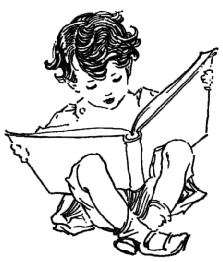 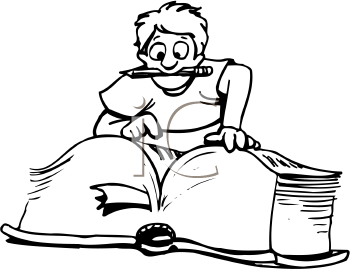 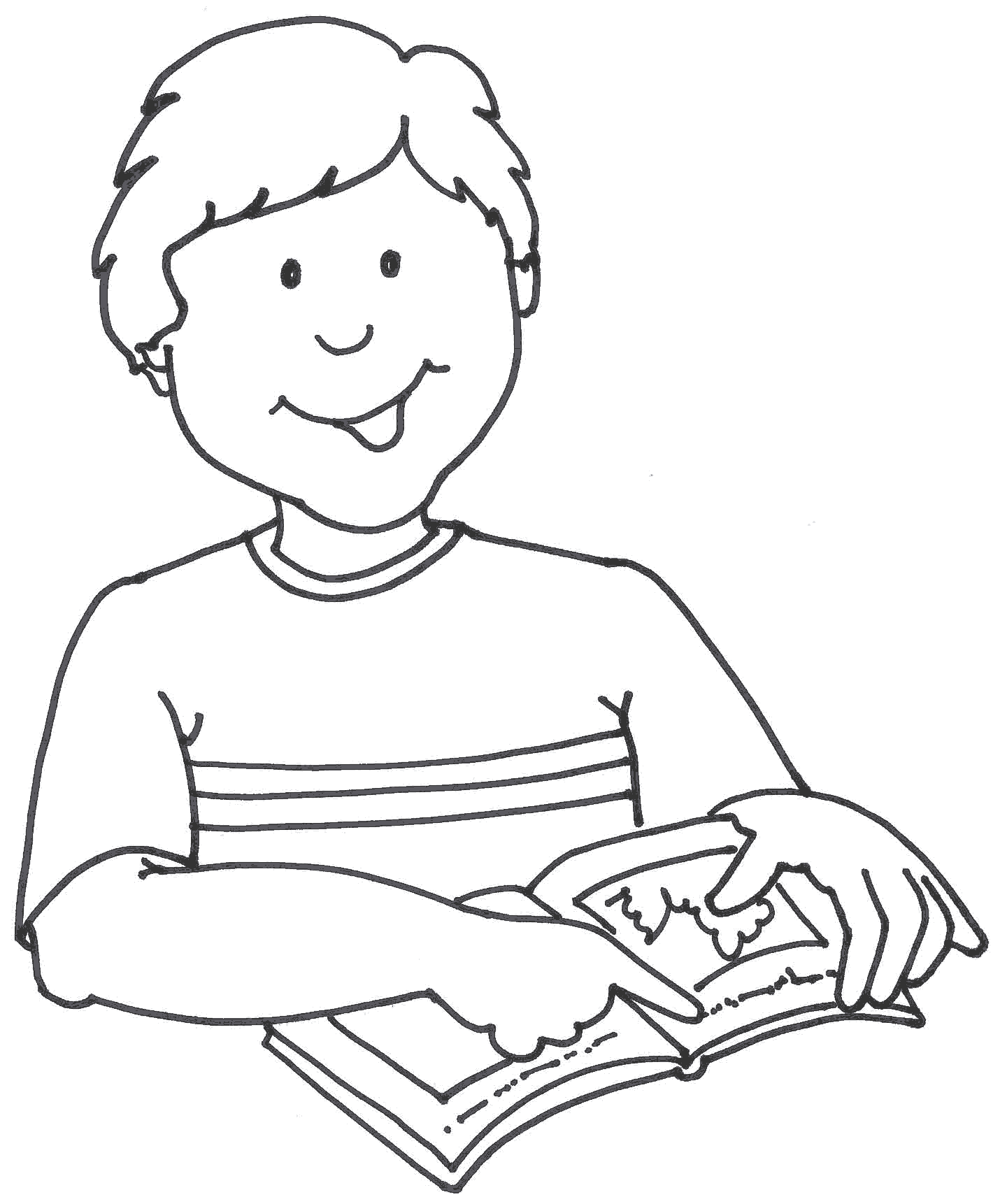 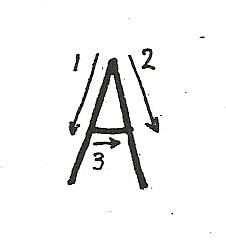 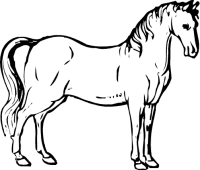 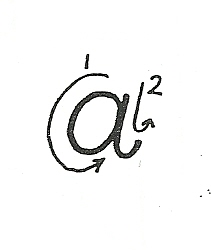 Α α,   Α α,    Α α,    Α α,    Α α,    Α α,   Α α           Α α,   .........................................................................................Α α,   ........................................................................................   Α α,   .......................................................................................   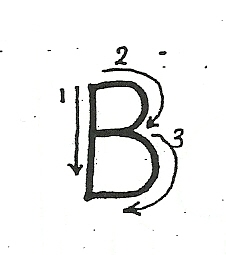 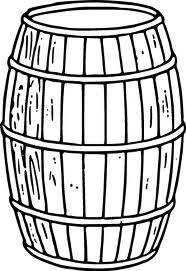 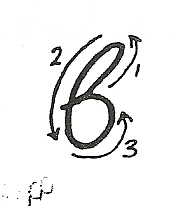 Β β,    Β β,     Β β,     Β β,     Β β,    Β β,     Β β           Β β,   ........................................................................................Β β,   ........................................................................................   Β β,   ........................................................................................   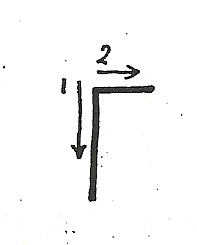 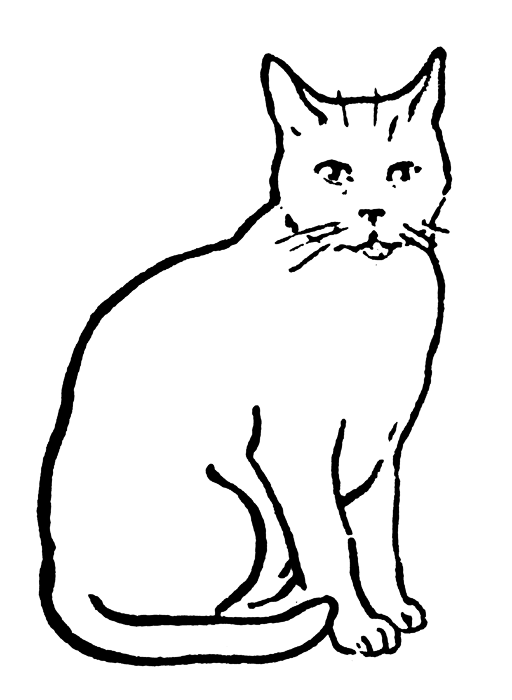 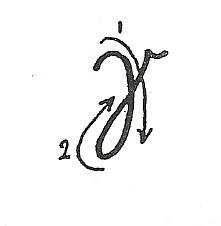 Γ γ,   Γ γ,    Γ γ,    Γ γ,    Γ γ,    Γ γ,   Γ γ           Γ γ,   .......................................................................................Γ γ,   .......................................................................................   Γ γ,   .......................................................................................   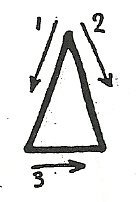 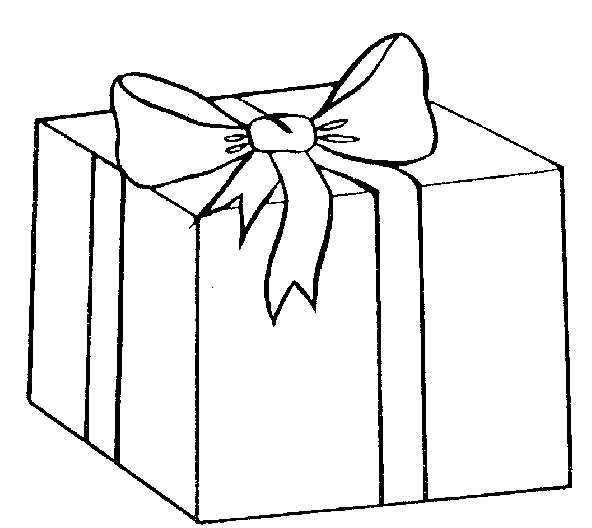 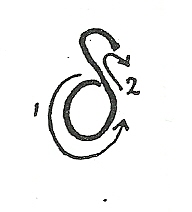 Δ δ,   Δ δ,    Δ δ,    Δ δ,    Δ δ,    Δ δ,    Δ δ           Δ δ,   ........................................................................................Δ δ,   ........................................................................................   Δ δ,   ........................................................................................   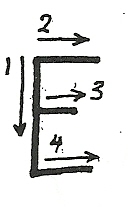 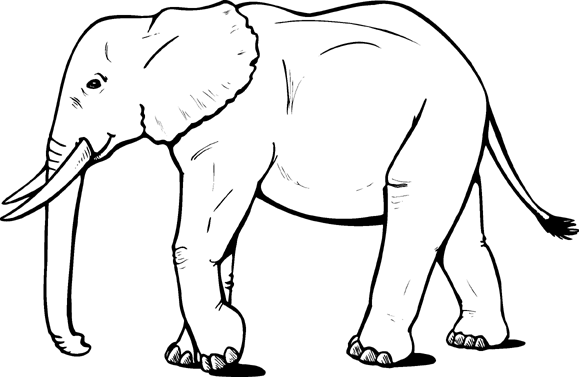 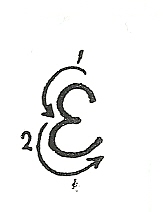 Ε ε,    Ε ε,     Ε ε,     Ε ε,      Ε ε,     Ε ε,      Ε ε           Ε ε,   ........................................................................................Ε ε,   ........................................................................................   Ε ε,   ........................................................................................   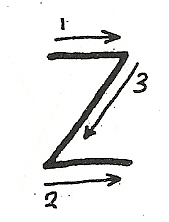 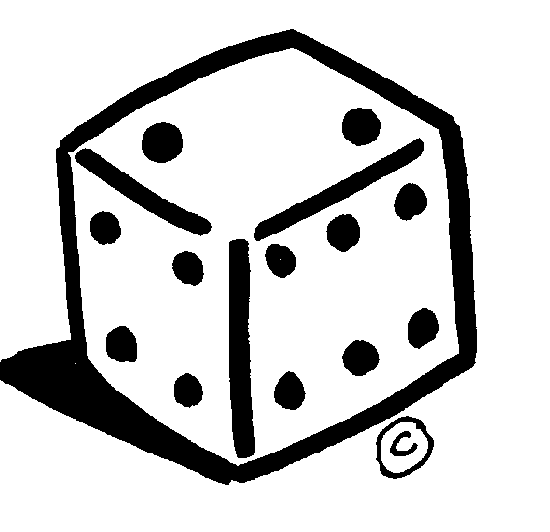 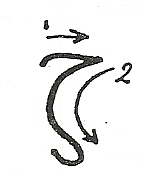 Ζ ζ,   Ζ ζ,     Ζ ζ,    Ζ ζ,     Ζ ζ,    Ζ ζ,     Ζ ζ           Ζ ζ,   ........................................................................................Ζ ζ,   ........................................................................................   Ζ ζ,   ........................................................................................   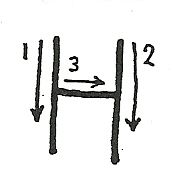 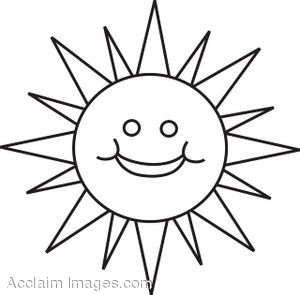 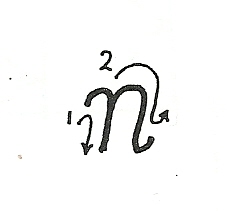 Η η,    Η η,    Η η,    Η η,    Η η,   Η η,   Η η           Η η,   .......................................................................................Η η,   .......................................................................................   Η η,   .......................................................................................   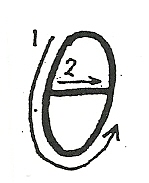 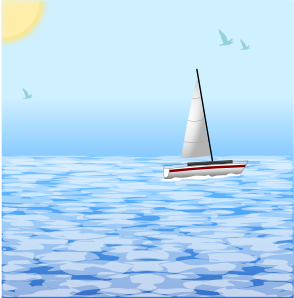 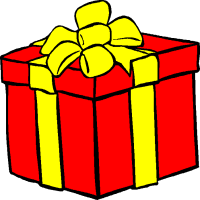 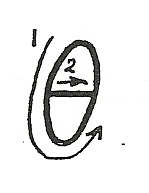 Θ θ,   Θ θ,     Θ θ,     Θ θ,    Θ θ,    Θ θ,    Θ θ           Θ θ,   .......................................................................................Θ θ,   .......................................................................................   Θ θ,   ........................................................................................   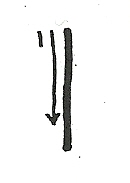 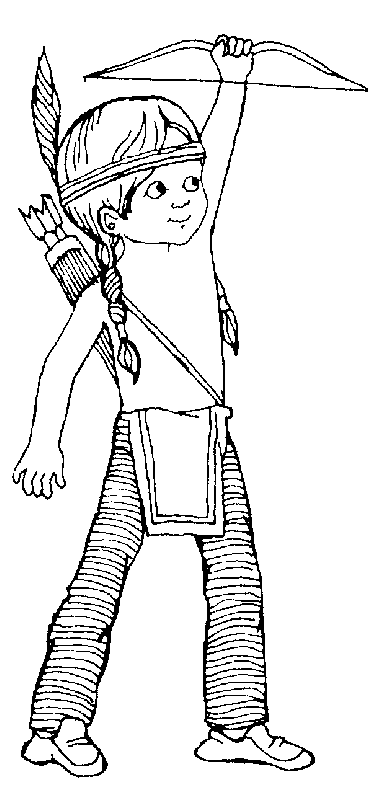 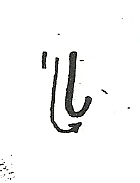 Ι ι,    Ι ι,      Ι ι,      Ι ι,      Ι ι,     Ι ι,      Ι ι    IΙ ι,   ........................................................................................Ι ι,   ........................................................................................   Ι ι,   ........................................................................................   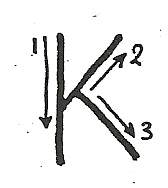 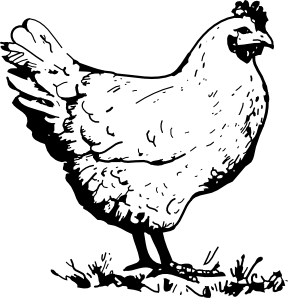 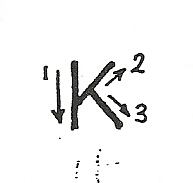 Κ κ,   Κ κ,     Κ κ,      Κ κ,      Κ κ,     Κ κ,      Κ κ           Κ κ,   ........................................................................................Κ κ,   ........................................................................................   Κ κ,   ........................................................................................   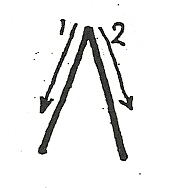 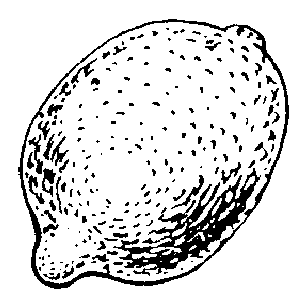 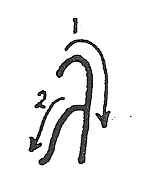 Λ λ,    Λ λ,     Λ λ,    Λ λ,     Λ λ,    Λ λ,     Λ λ           Λ λ,   ........................................................................................Λ λ,   ........................................................................................   Λ λ,   ........................................................................................   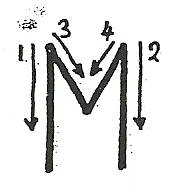 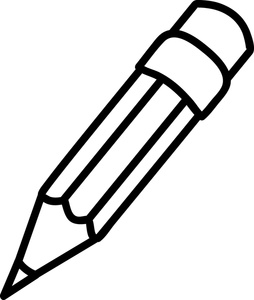 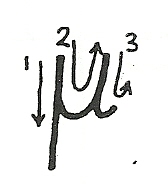 Μ μ,    Μ μ,    Μ μ,    Μ μ,    Μ μ,    Μ μ,     Μ μ           Μ μ,   .......................................................................................Μ μ,   .......................................................................................   Μ μ,   .......................................................................................   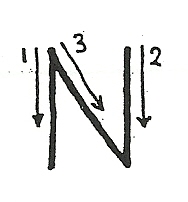 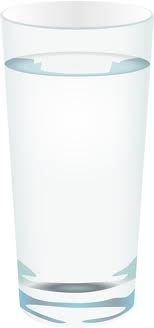 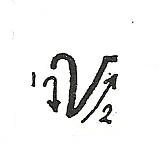 Ν ν,    Ν ν,    Ν ν,    Ν ν,   Ν ν,    Ν ν,  Ν ν           Ν ν,   .......................................................................................Ν ν,   .......................................................................................   Ν ν,   .......................................................................................   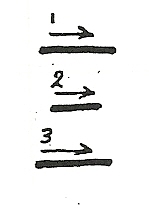 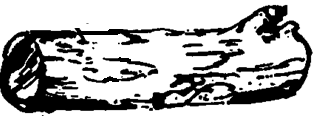 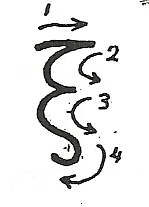 Ξ ξ,   Ξ ξ,     Ξ ξ,     Ξ ξ,     Ξ ξ,   Ξ ξ,     Ξ ξ           Ξ ξ,   ........................................................................................Ξ ξ,   ........................................................................................   Ξ ξ,   ........................................................................................   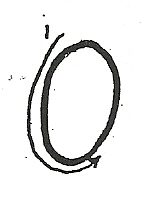 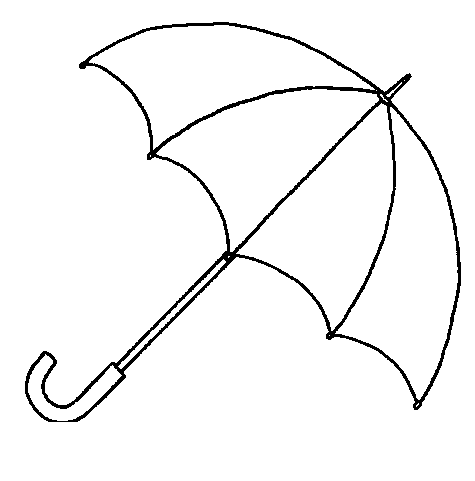 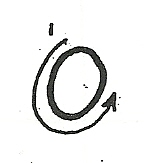 Ο ο,   Ο ο,     Ο ο,     Ο ο,    Ο ο,    Ο ο,    Ο ο           Ο ο,   .......................................................................................Ο ο,   .......................................................................................   Ο ο,   .......................................................................................   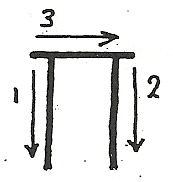 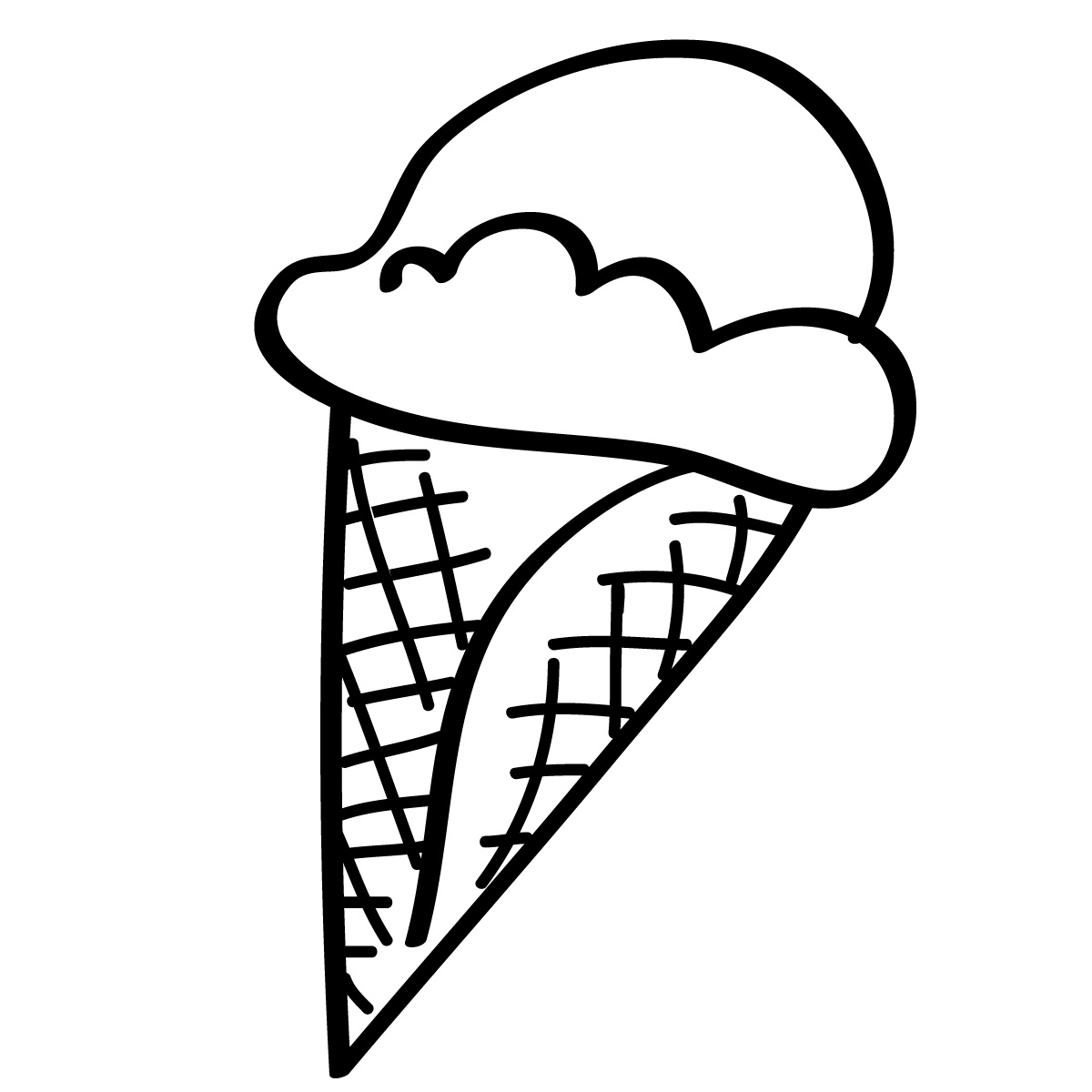 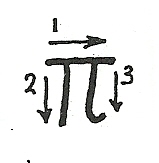 Π π,   Π π,   Π π,    Π π,   Π π,   Π π,    Π π           Π π,   .......................................................................................Π π,  ........................................................................................   Π π,   .......................................................................................   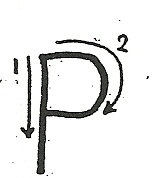 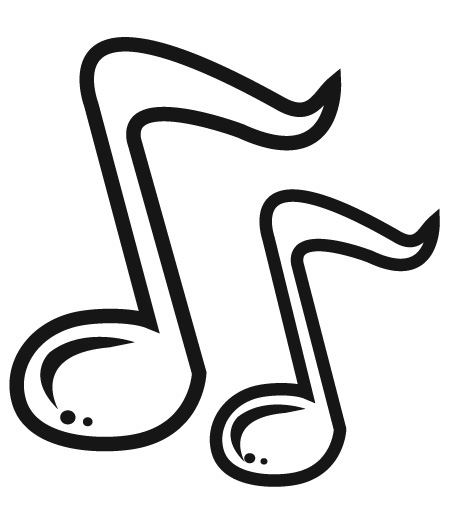 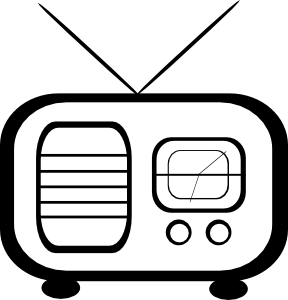 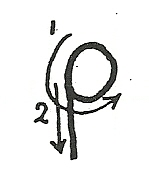 Ρ ρ,    Ρ ρ,     Ρ ρ,     Ρ ρ,     Ρ ρ,     Ρ ρ,      Ρρ           Ρ ρ,   ........................................................................................Ρ ρ,   ........................................................................................   Ρ ρ,   ........................................................................................   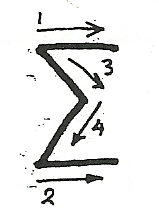 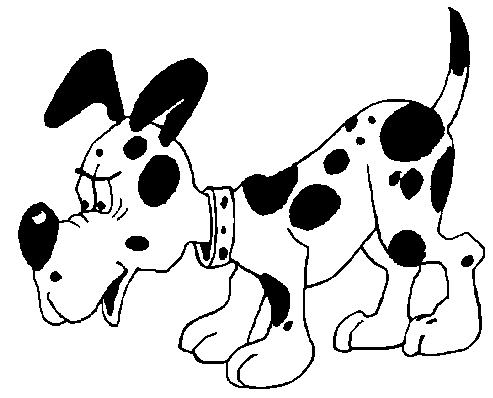 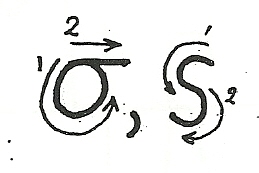 Σ σ ς,   Σ σ ς,   Σ σ ς,  Σ σ ς,    Σ σ ς,   Σ σ ς           Σ σ ς,   ....................................................................................Σ σ ς,   ....................................................................................   Σ σ ς,   ....................................................................................   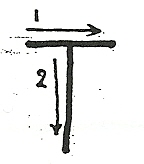 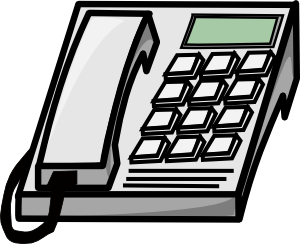 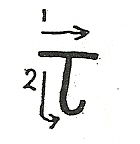 Τ τ,   Τ τ,    Τ τ,    Τ τ,    Τ τ,   Τ τ,   Τ τ           Τ τ,   .......................................................................................Τ τ,   .......................................................................................   Τ τ,   ......................................................................................   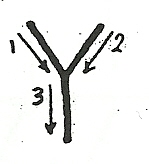 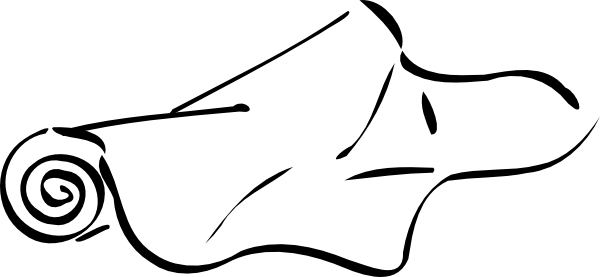 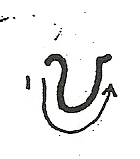 Υ υ,    Υ υ,    Υ υ,    Υ υ,    Υ υ,   Υ υ,   Υ υ           Υ υ,   .......................................................................................Υ υ,   .......................................................................................   Υ υ,   .......................................................................................   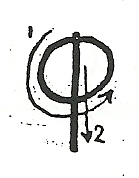 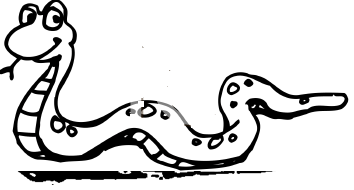 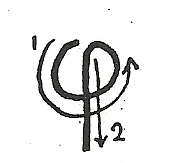 Φ φ,   Φ φ,    Φ φ,     Φ φ,     Φ φ,    Φ φ,     Φ φ           Φ φ,   ........................................................................................Φ φ,   ........................................................................................   Φ φ,   ........................................................................................   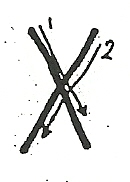 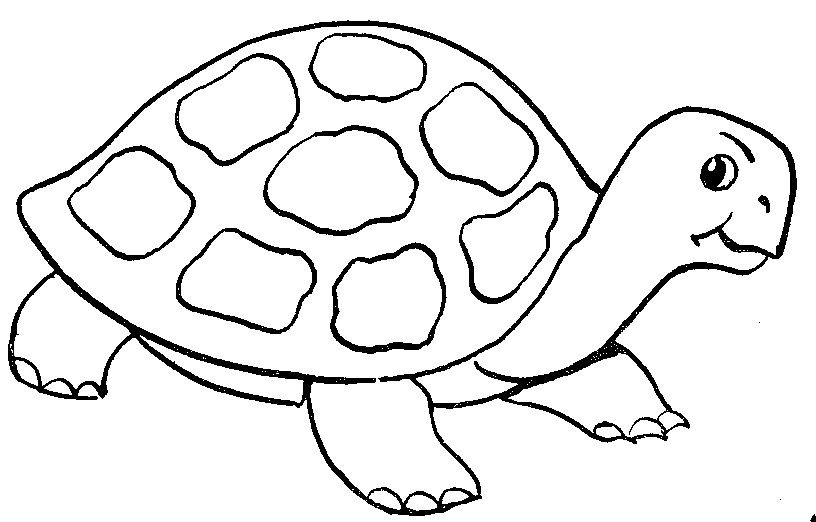 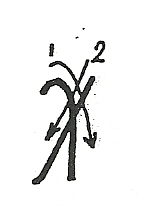 Χχ,   Χ χ,     Χ χ,    Χ χ,    Χ χ,   Χ χ,    Χ χ           Χ χ,   .......................................................................................Χ χ,   .......................................................................................   Χ χ,   .......................................................................................   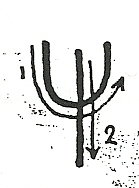 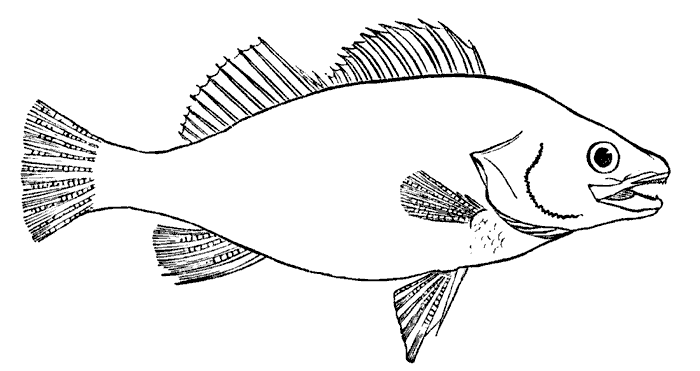 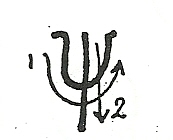 Ψ ψ,   Ψ ψ,     Ψ ψ,     Ψ ψ,    Ψ ψ,   Ψ ψ,   Ψ ψ           Ψ ψ,   .......................................................................................Ψ ψ,   .......................................................................................   Ψ ψ,   .......................................................................................   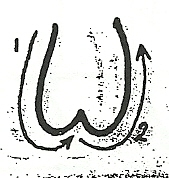 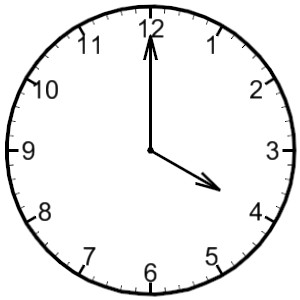 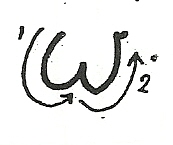 Ω ω,   Ω ω,  Ω ω,   Ω ω,   Ω ω,  Ω ω,  Ω ω           Ω ω,   .....................................................................................Ω ω,   .....................................................................................   Ω ω,   .....................................................................................   